Name of journal: World Journal of DiabetesESPS Manuscript NO: 15142Columns: EditorialAdipose tissue fibrosisBuechler C et al. Adipose tissue fibrosisChrista Buechler, Sabrina Krautbauer, Kristina EisingerChrista Buechler, Sabrina Krautbauer, Kristina Eisinger, Department of Internal Medicine I, University Hospital of Regensburg, 93042 Regensburg, Germany Author contributions: All authors contributed to this manuscript.Supported by A grant of the German Research Foundation (BU 1141/8-1).Conflict-of-interest: The authors certify that there is no conflict of interest in relation to this article.Open-Access: This article is an open-access article which was selected by an in-house editor and fully peer-reviewed by external reviewers. It is distributed in accordance with the Creative Commons Attribution Non Commercial (CC BY-NC 4.0) license, which permits others to distribute, remix, adapt, build upon this work non-commercially, and license their derivative works on different terms, provided the original work is properly cited and the use is non-commercial. See: http://creativecommons.org/licenses/by-nc/4.0/Correspondence to: Christa Buechler, PhD, Department of Internal Medicine I, University Hospital of Regensburg, Franz-Josef-Strauß-Allee 11, 93042 Regensburg, Germany. christa.buechler@klinik.uni-regensburg.deTelephone: +49-941-9447009Fax: +49-941-9447019Received: November 10, 2014 Peer-review started: November 11, 2014 First decision: December 26, 2014Revised: January 12, 2015 Accepted: February 9, 2015Article in press:Published online: Abstract The increasing prevalence of obesity causes a major interest in white adipose tissue biology. Adipose tissue cells are surrounded by extracellular matrix proteins whose composition and remodeling is of crucial importance for cell function. The expansion of adipose tissue in obesity is linked to an inappropriate supply with oxygen and hypoxia development. Subsequent activation of hypoxia inducible factor 1 (HIF-1) inhibits preadipocyte differentiation and initiates adipose tissue fibrosis. Thereby adipose tissue growth is limited and excess triglycerides are stored in ectopic tissues. Stressed adipocytes and hypoxia contribute to immune cell immigration and activation which further aggravates adipose tissue fibrosis. There is substantial evidence that adipose tissue fibrosis is linked to metabolic dysfunction, both in rodent models and in the clinical setting. PPARgamma agonists and adiponectin both reduce adipose tissue fibrosis, inflammation and insulin resistance. Current knowledge suggests that antifibrotic drugs, increasing adipose tissue oxygen supply or HIF-1 antagonists will improve adipose tissue function and thereby ameliorate metabolic diseases.Key words: Collagen; Hypoxia; Insulin resistance; Immune cells; Adipocyte© The Author(s) 2015. Published by Baishideng Publishing Group Inc. All rights reserved.Core tip: The close association of adipose tissue fibrosis and metabolic complications in obesity has been corroborated in rodent and human studies. Adipose tissue hypoxia initiates fibrosis which is further aggravated by inflammation. In adipose tissue preadipocytes, adipocytes and resident macrophages produce collagen showing that the fibrotic process differs from the extensively studied scar formation in the liver. Strategies to resolve fibrosis in fat tissues thereby promoting healthy adipose tissue growth are suggested to improve metabolic situation in obese patients. Buechler C, Krautbauer S, Eisinger K. Adipose tissue fibrosis. World J Diabetes 2015; In pressINTRODUCTIONObesity related diseases including type 2 diabetes and non-alcoholic fatty liver disease have become a major health problem. Inappropriate insulin production, insulin resistance and dyslipidemia are commonly associated with obesity. It is widely accepted that adipose tissue dysfunction is the major underlying reason for metabolic diseases in obesity[1-3]. White adipose tissue is a highly dynamic organ which rapidly responds to nutrient excess and shortage. In obesity adipose tissue expands by hypertrophy and hyperplasia[2,4]. In epididymal fat of rodents fed a high fat diet adipogenesis is detected after four weeks feeding while subcutaneous fat expands by hypertrophy for up to twelve weeks[5]. Distinct adipose tissue depots also differ in gene expression, adipokine release and function[4,6]. Accumulation of visceral adipose tissue is an independent risk factor for metabolic diseases while gain of subcutaneous fat may even be protective[2,4]. The mechanisms regulating fat pad weight and distribution of body fat are, however, not well understood.Macrophages are localized in adipose tissues and their number is strongly increased in obesity. Macrophages are classified as M1 and M2 types which is a very simplified approach in view of the high diversity of these cells[7]. M1 cells express proinflammatory factors and M2 cells anti-inflammatory proteins. Adipose tissue resident macrophages in the lean state are polarized to the M2 type and in the obese state to the M1 type (Figure 1). Various studies demonstrate a close association between adipose tissue resident macrophages and insulin resistance[8]. Adipocyte inflammatory pathways are, however, essential for adipose tissue growth. Fat tissue expression of: (1) a dominant-negative TNF; (2) RIDalpha/beta, an adenoviral protein complex that inhibits proinflammatory signaling pathways like TLR4-, TNF- and IL-1 beta-mediated signaling; and (3) a mutated human IBalpha which inhibits NFB pathway, impairs adipogenesis and intestinal barrier function and favors ectopic lipid storage, systemic inflammation and insulin resistance. Therefore, adipocyte inflammation may be an adaption to an increased fat storage demand[9]. Not all of the obese suffer from metabolic diseases. Obese people protected from metabolic complications display reduced adipocyte stress, lower inflammation and less accumulation of central fat than obese insulin-resistant individuals. Serum adiponectin is similar to levels in normal-weight controls. Adipose tissue growth of these individuals does not provoke adipocyte dysfunction, inflammation and fibrosis[10]. Evaluation of the mechanisms underlying healthy and unhealthy obesity will help to identify the pathways associated with metabolic disturbances.Research during the last 20 years revealed that rapid adipose tissue expansion is linked to adipocyte dysfunction[2,3,11]. Adipose tissue inflammation, adipocyte death, low adiponectin, systemic inflammation, increased lipolysis and more recently adipose tissue fibrosis have been identified in obesity and are clearly associated with metabolic disturbances[2,3,11].ADIPOSE TISSUE EXTRACELLULAR MATRIXExtracellular matrix proteins in adipose tissues regulate mechanical properties, adipogenesis and lipid droplet growth[12,13]. Disruption of collagens impairs triglyceride storage during adipocyte differentiation and collagen 5 (COL5) and COL6 are essential for proper adipogenesis[13]. High flexibility of the extracellular matrix guarantees healthy adipose tissue expansion. Inappropriately increased and rigid extracellular matrix hinders adipose tissue growth and promotes local and systemic pathologies associated with obesity[3,14]. Fibrosis has been extensively studied in the liver. Liver injury activates “quiescent” hepatic stellate cells and these cells start to proliferate, synthesize connective tissue growth factor (CTGF) and extracellular matrix proteins. Transforming growth factor beta (TGF-beta) is the main profibrotic factor in liver fibrosis and upregulates CTGF. CTGF stimulates binding of TGF-beta to its receptor and thereby enhances TGF-beta activity. CTGF is induced by TGF-beta indicating an autocrine or paracrine loop that mutually enhances synthesis of both proteins[1]. TGF-beta also upregulates CTGF in adipocytes which has been shown to inhibit adipogenesis[15]. TGF-beta correlates with adiposity in human and rodents. Blockage of TGF-beta signaling protects from obesity, insulin resistance and fatty liver. Beneficial effects are partly explained by browning of white adipose tissue[16]. In fat tissue, preadipocytes, adipocytes and macrophages produce collagens demonstrating differences in adipose tissue and liver fibrosis where alpha-smooth muscle actin and collagens are mainly synthesized by activated hepatic stellate cells[1,2,17,18] HYPOXIA IN ADIPOSE TISSUE FIBROSISAdipose tissue grows by hyperplasia and hypertrophy which leads to a hypoxic state. Oxygen levels are markedly reduced in white fat of obese rodents and are also lower in white adipose tissues of humans. In obese adipose tissue capillary density is reduced and more large vessels are detected[19]. Hypoxia-inducible factor 1 (HIF-1) is activated when oxygen is low. Hypoxia is supposed to induce tissue fibrosis, and collagen, type I, alpha 1 (COL1A1), COL3A1 and the enzyme lysyl oxidase with a central role in collagen cross-linking are increased when mice are exposed to low oxygen. The HIF-1alpha inhibitor PX-478 and expression of dominant negative HIF-1alpha block high fat diet induced HIF-1alpha activation, lower body weight gain and antagonize the development of metabolic diseases. Adipose tissue fibrosis and inflammation are improved[20]. Therefore, hypoxia mediated activation of HIF-1 seems to be critically involved in limiting healthy adipose tissue growth (Figure 1). Hypoxia and HIF-1 activation is also believed to significantly contribute to fibrogenic progression of chronic liver diseases and HIF-mediated processes independent of hypoxia have also been described to be involved herein[21]. Hypoxia stimulates cytokine and chemokine release from adipose tissue resident macrophages and inhibits preadipocyte differentiation by lowering PPARgamma in these cells. Therefore, hypoxia is suggested to link adipose tissue growth, inflammation and adipose tissue fibrosis. Improving adipose tissue angiogenesis lowers hypoxia, HIF-1alpha, TGF-beta pathway and fibrogenesis[22]. COL6 IN ADIPOSE TISSUE FIBROSISInflammation and adipocyte death are reduced by the absence of COL6 which is a highly abundant extracellular matrix component of rodent fat tissues. The increased flexibility of the extracellular matrix enables healthy adipocyte growth, lowers local and systemic inflammation and improves metabolic disease (Figure 2). PPARgamma agonist and adiponectin reduce adipose tissue collagens in mice demonstrating that improvement of adipose tissue extracellular matrix composition is one of their beneficial features[23]. The carboxy-terminal domain cleaved from COL6A3 promotes adipose tissue fibrosis, angiogenesis and inflammation. Increased production of this so called endotrophin in obesity contributes to metabolic disturbances. Blockage of endotrophin by a neutralizing antibody protects from adverse metabolic effects of high fat feeding[24]. Higher BMI is a risk factor for cancer and cancer-related deaths. Endotrophin enhances tumor growth and metastasis and thus may be one of the factors connecting obesity and malignant diseases[25,26].IMMUNE CELLS IN ADIPOSE TISSUE FIBROSISIncreased cell death of adipocytes in obesity may be partly caused by the rigid extracellular matrix. Crown-like structures representing macrophages surrounding dead adipocytes are characteristic for obese adipose tissue and correlate with the extent of interstitial fibrosis. Macrophage-inducible C-type lectin is expressed in these macrophages and enhances the formation of crown-like structures, activates myofibroblasts and expression of profibrotic genes[27]. Macrophage depletion and blockage of TLR4 signaling improve while infusion of lipopolysaccharide aggravates adipose tissue fibrosis further confirming a central role of immune cells in fat tissue dysfunction[28].Mast cells are well known mediators of allergic reactions and it is known for a long time that their number is increased in obese adipose tissue[29]. Mast cells release inflammatory mediators and promote immune cell recruitment. Obese animals lose body weight after mast cell inactivation[30]. Progression of obesity is associated with mast cell maturation which induces COL5 shown to inhibit adipogenesis[31] (Figure 1). COL5 has also been found to be important for adipocyte maturation demonstrating that different experimental designs reveal discordant results[13]. Mast cells in human fat are activated and are mainly localized in fibrotic regions. Mast cell number is positively associated with fibrosis and macrophage accumulation[32].LYSOPHOSPHATIDIC ACID AND FIBROSISAutotaxin is a secreted lysophospholipase D and hydrolyzes lysophosphatidylcholine to produce lysophosphatidic acid. Autotaxin is increased in obesity and liver fibrosis[33]. Lysophosphatidic acid inhibits adipogenesis and mice with an adipocyte-specific knockout of the lysophosphatidic acid receptor 1 (LPAR1) or treated with the receptor antagonist Ki16425 gain more weight and accumulate more adipose tissue. Despite being more obese animals show improved glucose tolerance[34]. Treatment of db/db mice with the LPAR antagonist Ki16425 reduces COL1 and COL4 mRNAs and collagen protein in inguinal and perigonadal adipose tissues. Human adipose tissue explants release autotaxin spontaneously and its levels increase over time. Lysophosphatidic acid in supernatants increases in parallel along with elevated expression of COL1 and COL3, TGF-beta and alpha smooth muscle actin and higher level of collagen protein. In-vitro fibrosis is blocked by the LPAR antagonist and interestingly by the HIF-1alpha inhibitor YC-1 while it is further increased by oleoyl-lysophosphatidic acid[35] (Figure 1). Upregulation of HIF-1alpha by lysophosphatidic acid has been shown in colon cancer cells[36]. Current data suggest that HIF-1 is involved in fibrotic processes even in the absence of hypoxia. COLLAGEN EXPRESSION IN HUMAN OBESITYIn humans COL6A3 is mainly expressed by stromal vascular cells and is higher in subcutaneous than omental fat depot. In both adipose tissues its expression is reduced in obesity and increases upon weight loss in subcutaneous fat. Leptin dose dependently decreases COL6A3 demonstrating a role of this adipokine in adipose tissue extracellular matrix organization[37]. Animal studies have proven that leptin directly promotes liver fibrogenesis. Leptin induces COL1, TGF-beta and CTGF in hepatic stellate cells and this effect is mediated via enhancing TGF-beta release from Kupffer cells[38]. Whether leptin exerts opposing effects in the liver and adipose tissue or whether its activity may be affected by adipose tissue macrophages needs further studies. In humans with a BMI between 35 and 55 expression of COL3A1, COL5A2 and COL6A3 is lower in omental and subcutaneous adipose tissue of those suffering from the metabolic syndrome compared to the healthy obese[39]. In contrast, positive correlations of COL6A3 expression in abdominal subcutaneous fat with BMI and fat mass have been described in a further study while an association with type 2 diabetes has not been identified. Elevated COL6A3 mRNA levels are found in patients with greater visceral fat mass and higher inflammation. Eight weeks overfeeding increases and pioglitazone reduces COL6A3 expression. Further in abdominal subcutaneous adipose tissue COL5 is higher expressed in the obese than the lean[40]. In subcutaneous abdominal adipose tissue of patients with a wide range of body mass index (BMI, 19-40 kg/m2) there is a strong positive correlation of COL6 and CD68 mRNA expression. COL6 and CD68 expression are associated with BMI and inversely with insulin sensitivity. Fibrotic areas are increased in the obese fat tissue and are associated with macrophage number and negatively correlate with insulin sensitivity. Alternatively activated macrophages localize to fibrotic regions and express TGF-beta[18]. COL5 is increased and elastin is reduced in obesity[19]. Collagens quantified by picrosirius red staining are found increased in subcutaneous and visceral adipose tissues of obese versus lean patients[32]. Picrosirius red has also been used to quantify subcutaneous and omental fat fibrosis in a further investigation. Positive associations with liver fibrosis and systemic IL-6 but not lipid and glucose parameters of the patients have been identified. The subcutaneous white adipose tissue stiffness measured by shear-wave velocity using a prototype vibration-controlled transient elastography method positively correlates with fasting glycemia and insulin, HbA1C and fat-free mass, and negatively with body fat and HDL cholesterol. Diabetes status is also significantly associated with increased shear-wave velocity. These data suggest that subcutaneous white adipose tissue stiffness is not solely defined by collagen content. Cross-linking of collagens and other extracellular matrix proteins such as elastin, laminin, and fibronectin most likely contribute to tissue rigidity[41]. In summary most data in humans find increased adipose tissue fibrosis in obesity. There is, however, no simple explanation for the discrepant results on the expression of single collagen species which are found reduced and induced in human obesity. Whether this is somehow related to differential composition of the extracellular matrix of the patients analyzed or to regional variations in adipose tissues needs further analysis. Techniques to directly measure adipose tissue stiffness may be more appropriate than determining mRNA expression of individual genes for the analysis of adipose tissue fibrosis. ADIPOSE TISSUE FIBROSIS AND WEIGHT LOSSMild to modest liver fibrosis is reversible[42] and previous studies have shown that adipose tissue collagen levels are reduced by adiponectin and treatment with PPARgamma agonists in mice[23]. In patients, transcriptional and histological analysis of subcutaneous adipose tissue revealed persistence of fibrosis two years after bariatric surgery. As expected, adipocyte hypertrophy and inflammatory infiltration are improved[43]. Adipose tissue fibrosis is even found negatively associated with surgery-induced weight loss[44]. These findings have been confirmed in a second cohort and the association between collagen expression in white adipose tissue and gastric bypass induced weight loss persists even when age, diabetes and IL-6 have been considered[41]. It has also been shown that diet and surgery-induced weight loss increase COL6A3 expression in subcutaneous adipose tissue in accordance with low COL6A3 expression in the fat tissues of obese patients described in this study[37]. CONCLUSIONAdipose tissue fibrosis limits healthy growth of adipose tissue and is associated with metabolic complications in obesity. Hypoxia and subsequent activation of HIF-1 initiate profibrotic mechanisms in fat tissues. Fibrosis in obese fat tissues is not resolved upon weight loss and is even negatively associated with surgical-induced body weight reduction. More detailed analysis of the composition of extracellular matrix, biologic function of the individual constituents and non-invasive techniques to determine adipose tissue fibrosis will give further insights into the complex association of extracellular matrix proteins and metabolic health. REFERENCES1 Buechler C, Wanninger J, Neumeier M. Adiponectin, a key adipokine in obesity related liver diseases. World J Gastroenterol 2011; 17: 2801-2811 [PMID: 21734787 DOI: 10.3748/wjg.v17.i23.2801]2 Sun K, Kusminski CM, Scherer PE. Adipose tissue remodeling and obesity. J Clin Invest 2011; 121: 2094-2101 [PMID: 21633177 DOI: 10.1172/JCI45887]3 Sun K, Tordjman J, Clément K, Scherer PE. Fibrosis and adipose tissue dysfunction. Cell Metab 2013; 18: 470-477 [PMID: 23954640 DOI: 10.1016/j.cmet.2013.06.016]4 Buechler C, Schäffler A. Does global gene expression analysis in type 2 diabetes provide an opportunity to identify highly promising drug targets? Endocr Metab Immune Disord Drug Targets 2007; 7: 250-258 [PMID: 18220945]5 Wang QA, Tao C, Gupta RK, Scherer PE. Tracking adipogenesis during white adipose tissue development, expansion and regeneration. Nat Med 2013; 19: 1338-1344 [PMID: 23995282 DOI: 10.1038/nm.3324]6 Wronska A, Kmiec Z. Structural and biochemical characteristics of various white adipose tissue depots. Acta Physiol (Oxf) 2012; 205: 194-208 [PMID: 22226221 DOI: 10.1111/j.1748-1716.2012.02409.x]7 Buechler C, Eisinger K, Krautbauer S. Diagnostic and prognostic potential of the macrophage specific receptor CD163 in inflammatory diseases. Inflamm Allergy Drug Targets 2013; 12: 391-402 [PMID: 24090317]8 Hill AA, Reid Bolus W, Hasty AH. A decade of progress in adipose tissue macrophage biology. Immunol Rev 2014; 262: 134-152 [PMID: 25319332 DOI: 10.1111/imr.12216]9 Wernstedt Asterholm I, Tao C, Morley TS, Wang QA, Delgado-Lopez F, Wang ZV, Scherer PE. Adipocyte inflammation is essential for healthy adipose tissue expansion and remodeling. Cell Metab 2014; 20: 103-118 [PMID: 24930973 DOI: 10.1016/j.cmet.2014.05.005]10 Denis GV, Obin MS. 'Metabolically healthy obesity': origins and implications. Mol Aspects Med 2013; 34: 59-70 [PMID: 23068072 DOI: 10.1016/j.mam.2012.10.004]11 Trayhurn P. Hypoxia and adipose tissue function and dysfunction in obesity. Physiol Rev 2013; 93: 1-21 [PMID: 23303904 DOI: 10.1152/physrev.00017.2012]12 Alkhouli N, Mansfield J, Green E, Bell J, Knight B, Liversedge N, Tham JC, Welbourn R, Shore AC, Kos K, Winlove CP. The mechanical properties of human adipose tissues and their relationships to the structure and composition of the extracellular matrix. Am J Physiol Endocrinol Metab 2013; 305: E1427-E1435 [PMID: 24105412 DOI: 10.1152/ajpendo.00111.2013]13 Nakajima I, Muroya S, Tanabe R, Chikuni K. Positive effect of collagen V and VI on triglyceride accumulation during differentiation in cultures of bovine intramuscular adipocytes. Differentiation 2002; 70: 84-91 [PMID: 12076335]14 Pessin JE, Kwon H. How does high-fat diet induce adipose tissue fibrosis? J Investig Med 2012; 60: 1147-1150 [PMID: 23072903 DOI: 10.231/JIM.0b013e318271fdb9]15 Tan JT, McLennan SV, Song WW, Lo LW, Bonner JG, Williams PF, Twigg SM. Connective tissue growth factor inhibits adipocyte differentiation. Am J Physiol Cell Physiol 2008; 295: C740-C751 [PMID: 18596209 DOI: 10.1152/ajpcell.00333.2007]16 Yadav H, Quijano C, Kamaraju AK, Gavrilova O, Malek R, Chen W, Zerfas P, Zhigang D, Wright EC, Stuelten C, Sun P, Lonning S, Skarulis M, Sumner AE, Finkel T, Rane SG. Protection from obesity and diabetes by blockade of TGF-β/Smad3 signaling. Cell Metab 2011; 14: 67-79 [PMID: 21723505 DOI: 10.1016/j.cmet.2011.04.013]17 Keophiphath M, Achard V, Henegar C, Rouault C, Clément K, Lacasa D. Macrophage-secreted factors promote a profibrotic phenotype in human preadipocytes. Mol Endocrinol 2009; 23: 11-24 [PMID: 18945811 DOI: 10.1210/me.2008-0183]18 Spencer M, Yao-Borengasser A, Unal R, Rasouli N, Gurley CM, Zhu B, Peterson CA, Kern PA. Adipose tissue macrophages in insulin-resistant subjects are associated with collagen VI and fibrosis and demonstrate alternative activation. Am J Physiol Endocrinol Metab 2010; 299: E1016-E1027 [PMID: 20841504 DOI: 10.1152/ajpendo.00329.2010]19 Spencer M, Unal R, Zhu B, Rasouli N, McGehee RE, Peterson CA, Kern PA. Adipose tissue extracellular matrix and vascular abnormalities in obesity and insulin resistance. J Clin Endocrinol Metab 2011; 96: E1990-E1998 [PMID: 21994960 DOI: 10.1210/jc.2011-1567]20 Sun K, Halberg N, Khan M, Magalang UJ, Scherer PE. Selective inhibition of hypoxia-inducible factor 1α ameliorates adipose tissue dysfunction. Mol Cell Biol 2013; 33: 904-917 [PMID: 23249949 DOI: 10.1128/MCB.00951-12]21 Cannito S, Paternostro C, Busletta C, Bocca C, Colombatto S, Miglietta A, Novo E, Parola M. Hypoxia, hypoxia-inducible factors and fibrogenesis in chronic liver diseases. Histol Histopathol 2014; 29: 33-44 [PMID: 23996844]22 Michailidou Z, Turban S, Miller E, Zou X, Schrader J, Ratcliffe PJ, Hadoke PW, Walker BR, Iredale JP, Morton NM, Seckl JR. Increased angiogenesis protects against adipose hypoxia and fibrosis in metabolic disease-resistant 11β-hydroxysteroid dehydrogenase type 1 (HSD1)-deficient mice. J Biol Chem 2012; 287: 4188-4197 [PMID: 22158867 DOI: 10.1074/jbc.M111.259325]23 Khan T, Muise ES, Iyengar P, Wang ZV, Chandalia M, Abate N, Zhang BB, Bonaldo P, Chua S, Scherer PE. Metabolic dysregulation and adipose tissue fibrosis: role of collagen VI. Mol Cell Biol 2009; 29: 1575-1591 [PMID: 19114551 DOI: 10.1128/MCB.01300-08]24 Sun K, Park J, Gupta OT, Holland WL, Auerbach P, Zhang N, Goncalves Marangoni R, Nicoloro SM, Czech MP, Varga J, Ploug T, An Z, Scherer PE. Endotrophin triggers adipose tissue fibrosis and metabolic dysfunction. Nat Commun 2014; 5: 3485 [PMID: 24647224 DOI: 10.1038/ncomms4485]25 Gong Y, Dou LJ, Liang J. Link between obesity and cancer: role of triglyceride/free fatty acid cycling. Eur Rev Med Pharmacol Sci 2014; 18: 2808-2820 [PMID: 25339474]26 Park J, Scherer PE. Endotrophin - a novel factor linking obesity with aggressive tumor growth. Oncotarget 2012; 3: 1487-1488 [PMID: 23455368]27 Tanaka M, Ikeda K, Suganami T, Komiya C, Ochi K, Shirakawa I, Hamaguchi M, Nishimura S, Manabe I, Matsuda T, Kimura K, Inoue H, Inagaki Y, Aoe S, Yamasaki S, Ogawa Y. Macrophage-inducible C-type lectin underlies obesity-induced adipose tissue fibrosis. Nat Commun 2014; 5: 4982 [PMID: 25236782 DOI: 10.1038/ncomms5982]28 Vila IK, Badin PM, Marques MA, Monbrun L, Lefort C, Mir L, Louche K, Bourlier V, Roussel B, Gui P, Grober J, Štich V, Rossmeislová L, Zakaroff-Girard A, Bouloumié A, Viguerie N, Moro C, Tavernier G, Langin D. Immune cell Toll-like receptor 4 mediates the development of obesity- and endotoxemia-associated adipose tissue fibrosis. Cell Rep 2014; 7: 1116-1129 [PMID: 24794440 DOI: 10.1016/j.celrep.2014.03.062]29 Hellman B, Larsson S, Westman S. Mast cell content and fatty acid metabolism in the epididymal fat pad of obese mice. Acta Physiol Scand 1963; 58: 255-262 [PMID: 13953609 DOI: 10.1111/j.1748-1716.1963.tb02647.x]30 Shi MA, Shi GP. Different roles of mast cells in obesity and diabetes: lessons from experimental animals and humans. Front Immunol 2012; 3: 7 [PMID: 22566893 DOI: 10.3389/fimmu.2012.00007]31 Hirai S, Ohyane C, Kim YI, Lin S, Goto T, Takahashi N, Kim CS, Kang J, Yu R, Kawada T. Involvement of mast cells in adipose tissue fibrosis. Am J Physiol Endocrinol Metab 2014; 306: E247-E255 [PMID: 24326418 DOI: 10.1152/ajpendo.00056.2013]32 Divoux A, Moutel S, Poitou C, Lacasa D, Veyrie N, Aissat A, Arock M, Guerre-Millo M, Clément K. Mast cells in human adipose tissue: link with morbid obesity, inflammatory status, and diabetes. J Clin Endocrinol Metab 2012; 97: E1677-E1685 [PMID: 22745246 DOI: 10.1210/jc.2012-1532]33 Ikeda H, Yatomi Y. Autotaxin in liver fibrosis. Clin Chim Acta 2012; 413: 1817-1821 [PMID: 22820036 DOI: 10.1016/j.cca.2012.07.014]34 Rancoule C, Dusaulcy R, Tréguer K, Grès S, Attané C, Saulnier-Blache JS. Involvement of autotaxin/lysophosphatidic acid signaling in obesity and impaired glucose homeostasis. Biochimie 2014; 96: 140-143 [PMID: 23639740 DOI: 10.1016/j.biochi.2013.04.010]35 Rancoule C, Viaud M, Gres S, Viguerie N, Decaunes P, Bouloumié A, Langin D, Bascands JL, Valet P, Saulnier-Blache JS. Pro-fibrotic activity of lysophosphatidic acid in adipose tissue: in vivo and in vitro evidence. Biochim Biophys Acta 2014; 1841: 88-96 [PMID: 24120919 DOI: 10.1016/j.bbalip.2013.10.003]36 Lee SJ, No YR, Dang DT, Dang LH, Yang VW, Shim H, Yun CC. Regulation of hypoxia-inducible factor 1α (HIF-1α) by lysophosphatidic acid is dependent on interplay between p53 and Krüppel-like factor 5. J Biol Chem 2013; 288: 25244-25253 [PMID: 23880760 DOI: 10.1074/jbc.M113.489708]37 McCulloch LJ, Rawling TJ, Sjöholm K, Franck N, Dankel SN, Price EJ, Knight B, Liversedge NH, Mellgren G, Nystrom F, Carlsson LM, Kos K. COL6A3 Is Regulated by Leptin in Human Adipose Tissue and Reduced in Obesity. Endocrinology 2015; 1: 134-146 [PMID: 25337653 DOI: 10.1210/en.2014-1042]38 Wang J, Leclercq I, Brymora JM, Xu N, Ramezani-Moghadam M, London RM, Brigstock D, George J. Kupffer cells mediate leptin-induced liver fibrosis. Gastroenterology 2009; 137: 713-723 [PMID: 19375424 DOI: 10.1053/j.gastro.2009.04.011]39 Lackey DE, Burk DH, Ali MR, Mostaedi R, Smith WH, Park J, Scherer PE, Seay SA, McCoin CS, Bonaldo P, Adams SH. Contributions of adipose tissue architectural and tensile properties toward defining healthy and unhealthy obesity. Am J Physiol Endocrinol Metab 2014; 306: E233-E246 [PMID: 24302007 DOI: 10.1152/ajpendo.00476.2013]40 Pasarica M, Gowronska-Kozak B, Burk D, Remedios I, Hymel D, Gimble J, Ravussin E, Bray GA, Smith SR. Adipose tissue collagen VI in obesity. J Clin Endocrinol Metab 2009; 94: 5155-5162 [PMID: 19837927 DOI: 10.1210/jc.2009-0947]41 Abdennour M, Reggio S, Le Naour G, Liu Y, Poitou C, Aron-Wisnewsky J, Charlotte F, Bouillot JL, Torcivia A, Sasso M, Miette V, Zucker JD, Bedossa P, Tordjman J, Clement K. Association of adipose tissue and liver fibrosis with tissue stiffness in morbid obesity: links with diabetes and BMI loss after gastric bypass. J Clin Endocrinol Metab 2014; 99: 898-907 [PMID: 24423338 DOI: 10.1210/jc.2013-3253]42 Brenner DA. Reversibility of liver fibrosis. Gastroenterol Hepatol (N Y) 2013; 9: 737-739 [PMID: 24764791]43 Cancello R, Zulian A, Gentilini D, Mencarelli M, Della Barba A, Maffei M, Vitti P, Invitti C, Liuzzi A, Di Blasio AM. Permanence of molecular features of obesity in subcutaneous adipose tissue of ex-obese subjects. Int J Obes (Lond) 2013; 37: 867-873 [PMID: 23399771 DOI: 10.1038/ijo.2013.7]44 Divoux A, Tordjman J, Lacasa D, Veyrie N, Hugol D, Aissat A, Basdevant A, Guerre-Millo M, Poitou C, Zucker JD, Bedossa P, Clément K. Fibrosis in human adipose tissue: composition, distribution, and link with lipid metabolism and fat mass loss. Diabetes 2010; 59: 2817-2825 [PMID: 20713683 DOI: 10.2337/db10-0585]P-Reviewer: Lin GM, Lobo D S-Editor: Ji FF L-Editor: E-Editor: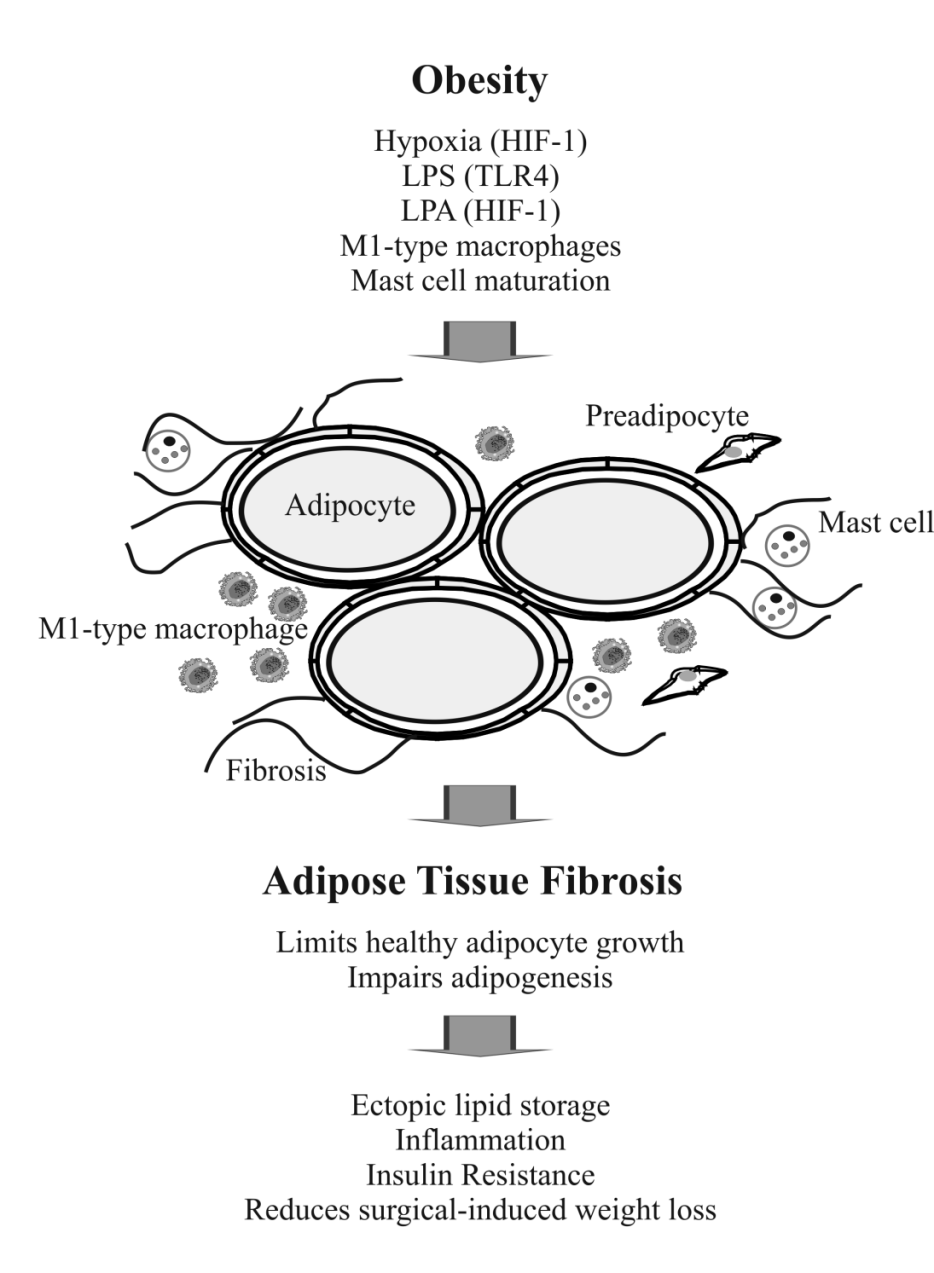 Figure 1 In obese adipose tissue hypoxia, lipopolysaccharide, lysophosphatidic acid, M1-type macrophages and maturated mast cells contribute to adipose tissue fibrogenesis. Hypoxia and LPA mediated effects involve activation of HIF-1 and LPS activates TLR4. Fibrosis impairs adipogenesis and healthy adipocyte growth. Lipids are therefore stored in peripheral tissues like the liver. This is associated with impaired insulin sensitivity and inflammation. Adipose tissue fibrosis negatively affects surgery-induced weight loss. LPS: Lipopolysaccharide; LPA: Lysophosphatidic acid; HIF-1: Hypoxia inducible factor 1.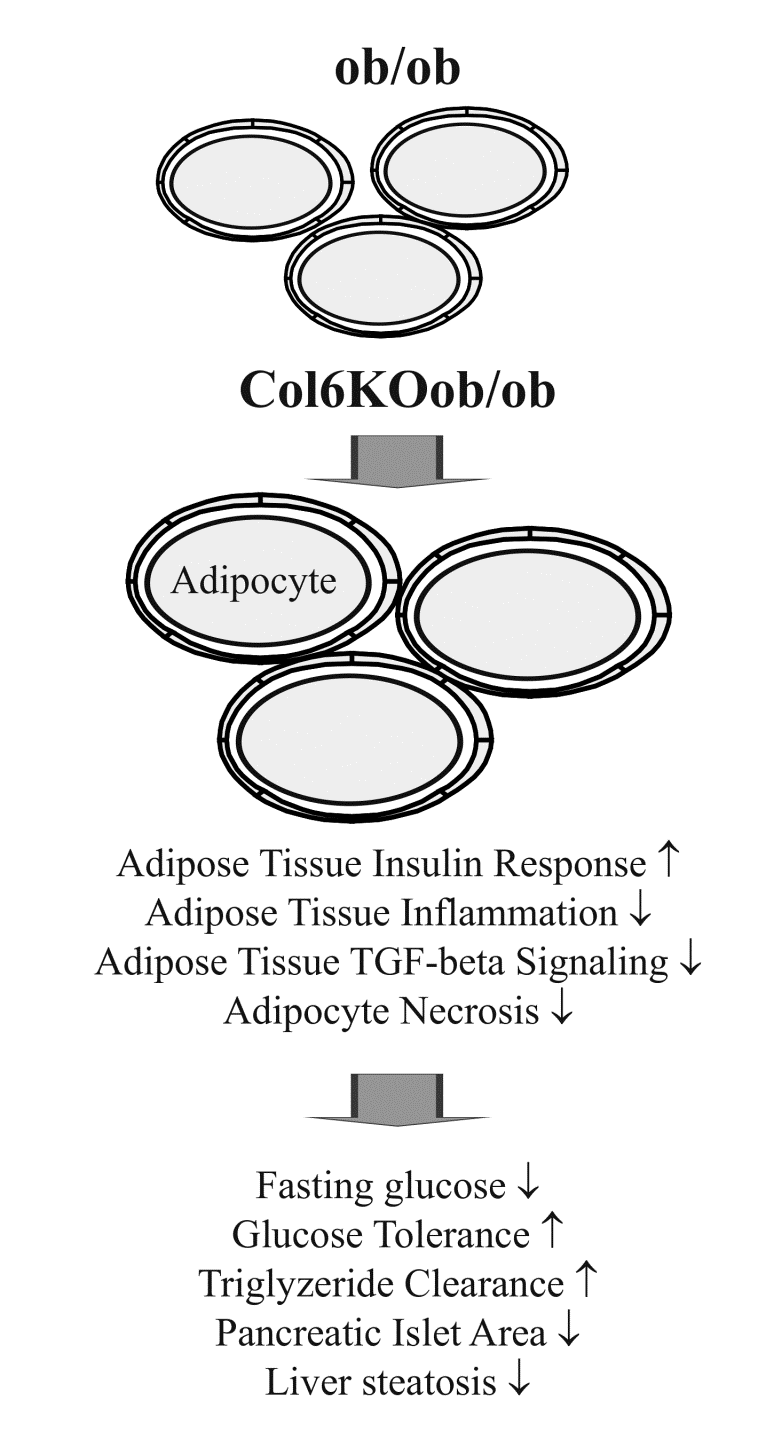 Figure 2 Mice with leptin deficiency (ob/ob mice) have large adipocytes and their size further increases when collagen 6 (COL6KOob/ob) is knocked-out in these animals. Weakening of the extracellular matrix is associated with improved adipose tissue insulin response, reduced inflammation and TGF-beta signaling, and diminished adipocyte necrosis. Subsequently metabolic situation is improved. 